Passé composé activitiesActivity 1Categorise the following list into verbs that take être or avoir as their auxiliary in the past tense:aller, prendre, venir, vendre, partir, parler, manger, travailler, retourner, lire, arriver, voir, visiter, regarder, finir, attendre, chercher, tomber, monter, descendre, refléchir, faire, naître, marcher, tourner, rentrer, retourner, vendre.Activity 2From the list of verbs in the table above, identify which verbs have an irregular past participle. Write the infinitive form of the verb, its irregular past participle and whether it takes être or avoir as their auxiliary in the past tense.Activity 3Work in pairs for this activity. One of you will be Student A, and one will be Student B.Translate your set of phrases (Student A set or Student B set) into French, using the verb given in brackets.When you have finished, ensure you have:used the correct auxiliarychecked the past participle (some are regular and some are irregular)added any necessary agreement.Then swap with a partner and review their sentences, using the same process.Student AStudent BFor the teacherActivity 1Activity 2Activity 3Student Aje suis allé(e)nous avons faitelle a luils sont néstu as priselle est partieStudent Bils ont regardénous avons finije suis retourné(e)vous êtes descendu(s)il a tournéils ont mangé© State of New South Wales (Department of Education), 2023The copyright material published in this resource is subject to the Copyright Act 1968 (Cth) and is owned by the NSW Department of Education or, where indicated, by a party other than the NSW Department of Education (third-party material).Copyright material available in this resource and owned by the NSW Department of Education is licensed under a Creative Commons Attribution 4.0 International (CC BY 4.0) license.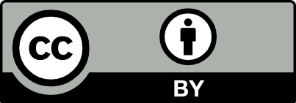 This license allows you to share and adapt the material for any purpose, even commercially.Attribution should be given to © State of New South Wales (Department of Education), 2023.Material in this resource not available under a Creative Commons license:the NSW Department of Education logo, other logos and trademark-protected materialmaterial owned by a third party that has been reproduced with permission. You will need to obtain permission from the third party to reuse its material.Links to third-party material and websitesPlease note that the provided (reading/viewing material/list/links/texts) are a suggestion only and implies no endorsement, by the New South Wales Department of Education, of any author, publisher, or book title. School principals and teachers are best placed to assess the suitability of resources that would complement the curriculum and reflect the needs and interests of their students.If you use the links provided in this document to access a third-party's website, you acknowledge that the terms of use, including licence terms set out on the third-party's website apply to the use which may be made of the materials on that third-party website or where permitted by the Copyright Act 1968 (Cth). The department accepts no responsibility for content on third-party websites.êtreavoirInfinitivePast participleêtre/avoirI went (aller)we made (faire)she read (lire)they were born (naître)you (informal) took (prendre)she left (partir)they watched (regarder)we finished (finir)I returned (retourner)you (formal) went down (descendre)he turned (tourner)they ate (manger)êtreavoirallervenirpartirretournerarrivertombermonterdescendrenaîtrerentrerretournerprendrevendreparlermangertravaillerlirevoirvisiterregarderfinir attendrecherchervendremarchertournerrefléchirfaireInfinitivePast participleêtre/avoirprendreprisavoirvenirvenuêtrelireluavoirfairefaitavoirnaîtrenéêtre